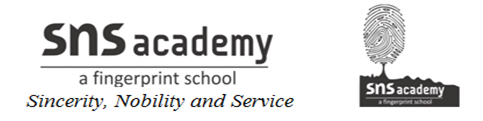 Cardinal Numbers and Ordinal NumbersCardinal numbers and ordinal numbers are explained here with the help of colorful pictures.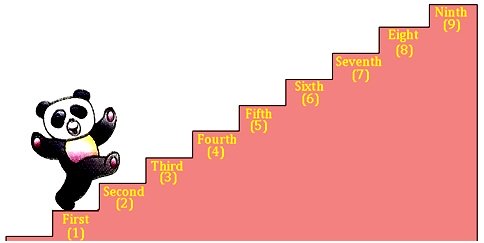 
There are many steps in a staircase as shown in the above figure. The given staircase has nine steps, i.e., 1, 2, 3, 4, 5, 6, 7, 8 and 9.Cardinal numbers      
showing serial number       ⇒ 1  2  3   4  5  6  7  8  9
of steps of staircase       
Ordinal numbers      
  from  the front          ⇒ 1st  2nd  3rd   4th  5th  6th  7th  8th  9th